				                                      Head Teacher: Johnny Lothian                                                                                            	                       Forfar Road						                                                    Dundee	                                                                       DD4 7AX    Morgan Academy	                                                                                                         Tel: 01382 307000       e-mail: morgan@dundeeschools.scot       Twitter: @morganacademy1To whom it may concern, As part of our commitment as a school in offering all young people the opportunity to participate in additional opportunities and in creating local partnerships, we are delighted that we can offer your young person the opportunity to visitRosebank Primary, DundeeOn Friday the 28th of April (we will meet in the social area after Tutor time)To support Rosebank primary pupils in making wood models to celebrate Earth DayWe aim to give all young people the information and guidance they need to successfully develop their personal skills and to begin their career planning journey and an opportunity like this is a fantastic chance to do this. Yours sincerely,Stewart Haddow – shaddow748@dundeeschools.scotPrincipal Teacher of Guidance, DYW Coordinator and Work Experience Lead- - - - - - - - - - - - - - - - - - - - - - - - - - - - - - - - - - - - - - - - - - - - - - - - - - - - - - - - - - - - - - - - - - - - - Pupil Name 								Class I acknowledge receipt of your letter.  I also agree that this acts as a permission slip.___________________ will/will not (please delete as appropriate) participate in this trip.Signed_					        Date	__________Emergency Contact Name ___________________ Contact Number _______________________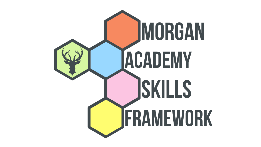 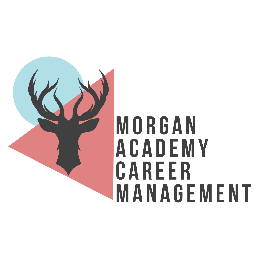 